.Intro: 24 counts[1-8]  HEEL SWITCHES R & L, TOGETHER, FWD, TOGETHER, ROCKING CHAIR, PIVOT ½ L[9-16]  CROSS, BALL, JACK, TOGETHER, CROSS SHUFFLE, SCUFF, OUT, OUT, BEHIND, CROSS, UNWIND ½[17-24] LOCK SHUFFLE R DIAGONAL, LOCK SHUFFLE L DIAGONAL, SYNCOPATED JAZZ BOX ¼ TURN R, TOGETHER, WALK, WALK[25-32]  LOCK SHUFFLE FWD,STEP, PIVOT ½, LOCK SHUFFLE FWD, FULL TURN FWD LTag:  End of Wall 1, facing 9:00, and End of Wall 8 facing 9:00 (Note: omit last 4 counts of tag wall 8)Restart: Wall 7 - ( 6:00) Dance counts 1-12, then Restart facing (12:00)Linda Burgess: Email: onelnr@bigpond.net.au - ph. 0419285389Lisa Molkner Foord: Email: lisadavecarl@hotmail.com- Ph. 0412438450Website: www.onelinerbootscooters.comNo Stone Unturned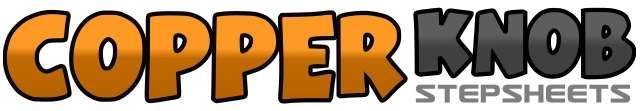 .......Count:32Wall:4Level:Easy Intermediate.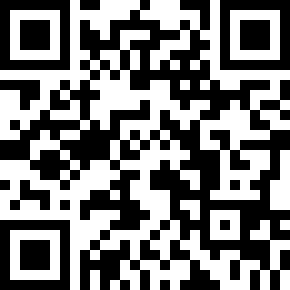 Choreographer:Lisa Molkner Foord (AUS) & Linda Burgess (AUS) - October 2018Lisa Molkner Foord (AUS) & Linda Burgess (AUS) - October 2018Lisa Molkner Foord (AUS) & Linda Burgess (AUS) - October 2018Lisa Molkner Foord (AUS) & Linda Burgess (AUS) - October 2018Lisa Molkner Foord (AUS) & Linda Burgess (AUS) - October 2018.Music:No Stone Unturned - Randy Houser : (Album: Magnolia - 4:21)No Stone Unturned - Randy Houser : (Album: Magnolia - 4:21)No Stone Unturned - Randy Houser : (Album: Magnolia - 4:21)No Stone Unturned - Randy Houser : (Album: Magnolia - 4:21)No Stone Unturned - Randy Houser : (Album: Magnolia - 4:21)........1&2&3,4Touch R heel fwd, step R beside L, touch L heel forward, step L beside R, big step fwd R, step L beside R (take weight to L)5&6&7,8Rock/step fwd R, replace weight to L, rock/step back R, replace weight to L, step fwd R, pivot ½ turn L - (6:00)1&2&3&4Cross/step R over L, step L to L, touch R heel to 45R, step R beside L, cross/step L over R, step R to R, cross/step L over R5&6&7,8Scuff R heel fwd & around to R side (5), step R to R (&), step L in place (6), cross/step R behind L on ball of foot (&), cross/step L over R (7), unwind ½ turn R  (8)(weight to L) (12:00)1&2,3&4Step fwd R to 45R, lock L behind R, step fwd R to 45R, step fwd L to 45L, lock R behind L, step fwd L to 45 L5&6&7,8Cross/step R over L, turn 1/4 R & step back L, step R to R, step L beside R, walk fwd R, L (3:00)1&2,3,4Step fwd R, lock L behind R, step fwd R, step fwd L, pivot ½ turn R5&6,7,8Step fwd L, lock R behind L, step fwd L, turn ½ L & step back R, turn ½ L & step fwd L. (9:00)1,2,3&4Big step to R & drag L heel (toe up), cross/step L over R, R coaster5,6,7&8Big step to L & drag R heel (toe up), cross/step R over L, L coaster1,2,3,4Step fwd R, pivot ½ turn L, step fwd R, pivot ½ turn L5,6&7,8Step R to R, drag L & step beside R, step back R, step back L, touch R beside L